Політичне виховання здобувачів вищої освіти в умовах сучасного університетуРОЗДІЛ 1. ТЕОРЕТИЧНІ ЗАСАДИ ПРОБЛЕМИ ПОЛІТИЧНОГО ВИХОВАННЯ В ПРОЦЕСІ ПОЛІТИЧНОЇ СОЦІАЛІЗАЦІЇ ЗДОБУВАЧІВ ВИЩОЇ ОСВІТИРоль політичного виховання в процесі політичної соціалізації здобувачів вищої освітиАктуальність політичного виховання здобувачів вищої освіти базується на необхідності виходу України із політичної, економічної, соціальної та духовної криз, потребах розвитку теорії та практики формування правої демократичної держави та громадянського суспільства в нашій країні. Політичне виховання це «процес систематичного і цілеспрямованого впливу на різні категорії та групи населення з метою формування політичної свідомості, культури, цінностей, установок, уявлень, переконань, моделей політичної поведінки, що виявляються у безпосередній діяльності суб’єктів політичного процесу та забезпеченні відтворення політичного життя суспільства» [4].Політичне виховання в значній мірі впливає на формування політичних відносин у суспільстві. Їх загальна спрямованість та зміст  визначаються характером політичної системи суспільства та політичною структурою держави, рівнем розвитку демократії, наявністю чи відсутністю політичного та ідеологічного плюралізму, багатопартійності тощо. Одним із важливих завдань політичного виховання є мобілізація великих мас людей для участі у державних справах та вирішення проблем, пов’язаних із життям суспільства в цілому. Серед його цілей - подолання аполітичного характеру та формування політичної діяльності окремих людей, організованих соціальних груп [5].Кожен народ має власну систему виховання. Багато науковців досліджували питання виховання. Серед них важливим є положення академіка АПН України, професора І. Д. Беха, який вважає, що патріотизм наразі є нагальною потребою держави. У філософській, психологічній, педагогічній літературі суть патріотизму вивчали, Л. І. Казміренко, М. В. Костицький, Т. Є. Гура, О. І. Кудерміна, В. М. Гарнійчук. Учені О. В. Сайганова та С. Г. Івченков дослідили особливості виховних можливостей молодіжних організацій на формування політичного виховання. Критерії політичної вихованості вивчала О. Федоренко, яка поділила їх на когнітивні, емоційно- мотиваційні та вчинково-діяльнісні.Встановлено, що кожен критерій виконує свою функцію, а саме: когнітивний критерій формування політичної вихованості орієнтує на розвиток політичної свідомості, що полягає у засвоєнні політичних цінностей (загально-людських, морально-гуманістичних, суспільно-громадянських, конституційно-державних, професійних, культурних тощо), інформаційно-когнітивний критерій відтворено в таких показниках: рівень засвоєння військових традицій; знання сучасних важливих подій в Україні, формування власної позиції стосовно цих подій; знання рідної мови; вивчення свого родоводу, культури, символіки та мистецтва; здатність оцінювати патріотичну вихованість підлеглих [6].Основними      показниками      мотиваційно-творчого критерію є: свідоме ставлення до участі в розбудові незалежної держави, зміцнення її авторитету на світовій арені, служба на користь українського народу; усвідомлення значущості військових традицій для результативності майбутньої професійної діяльності; прагнення до самовдосконалення; поглиблення знань військових традицій. Ключовими показниками діяльнісно-аналітичного критерію є: успішність у вивченні військових традицій; уміння застосовувати військові традиції в службовій діяльності; здатність впливати на формування нових військових традицій у підпорядкованому підрозділі; уміння самостійно організовувати процес. Специфіку виховання любові до рідного народу та ідеї формування національного характеру в молоді висвітлювали у своїх працях відомі українські педагоги, зокрема й К. Ушинський    у    творах    «Рідне    слово»    та «Дитячий світ».Учені А. С. Дем’янчук та О. О. Марчук поділяють думку, що «політичне виховання не може бути загальною системою виховання, оскільки кожен народ має власну, специфічну систему виховання, запозичення якої в інших національностей є неможливим».Система політичного виховання виконує певні функції, зокрема: виховну, освітньо-комунікативну та розвивально-нормативну.Виховна функція спрямована на засвоєння цінностей та включення у соціальну та політичну діяльність. У ній формуються такі почуття, як патріотизм, інтернаціоналізм, а також моральні та політичні якості: порядність, відповідальність, свідома дисципліна, критичність, ставлення до людини як найвищої цінності [7].Освітньо-комунікативна функція полягає у розкритті важливості загальнолюдських політичних ціннісних орієнтацій, щоб забезпечити встановлення контактів між людьми, обмін інформацією, культурою та традиціями. Це сприяє розвитку навичок емоційного, переконливого, аргументованого політичного діалогу та монологу, формує стійку систему відповідальної політичної свідомості, здатність захищати свої переконання та вчитися жити в демократії.Розвивально-нормативна функція забезпечує діяльність та спілкування людей, оскільки будь-яке їхнє регулювання базується на певних нормах і правилах, спрямованих на усунення конфліктів та суперечностей, пошук необхідних рішень та довіру для досягнення правильних дій та вчинків. Студент вчиться самостійно розуміти та конструктивно й об’єктивно оцінювати потік політичної інформації, щоб протистояти маніпуляціям зі свідомістю.Для свідомої участі населення у політичних процесах велике значення має їх політична освіта, тому політичне виховання неможливе без поглинання певної кількості політичної інформації; вона набувається в процесі політичної освіти та просвіти [8].Політичне виховання залежить від діяльності суб'єктів на всіх рівнях формування цілісної особистості, яка потрапляє в центр політичної діяльності та веде до позитивних змін у суспільстві. Розширення політичної діяльності молодих людей та їх підвищений інтерес до політики – світова тенденція. Це можливо лише завдяки високій якості обізнаності та ефективності навчальної роботи в умовах сучасного університету. У політично організованих суспільствах людина, яка завжди добровільно чи мимоволі втягується в систему політичних відносин, є носієм політичної культури. Перманентний процес ознайомлення людини з політичною системою, формування певного ставлення до влади та політичної діяльності на основі поглинання змісту політичної культури суспільства та самостійного розуміння сутності суспільного життя отримав назву політичної соціалізації.Політична соціалізація є однією зі складових загального процесу соціалізації людини. Процес введення індивіда в політичну систему завжди відбувається у зв'язку з його участю в системі суспільних відносин в цілому. Навчаючись через соціальне спілкування та виховання та розвиваючи соціокультурний досвід відповідно до індивідуальних здібностей, людина засвоює та розвиває навички, знання, норми, цінності та традиції політичної системи [9].За своїм змістом політична соціалізація – це двосторонній процес: перехід вимог політичної системи у внутрішню структуру особистості та формування активності особистості щодо політичної системи. Отже, є дві основні функції політичної соціалізації:набуття здатності особистості орієнтуватися в політичному просторі;набуття навичок виконувати певні ролі в політичній системі.Ролі, які людина відіграє в політичній системі, можуть бути найрізноманітнішими: суб’єкт, виборець, компетентний спостерігач, компетентний критик, посадова особа політичної партії або політизованої громадської організації, державний службовець, політик, політичний лідер тощо. Здатність виконувати їх у політичній системі значною мірою залежить від ступеня та типу політичної соціалізації особистості [10].Міра політичної соціалізації особистості індивідуальна і визначається дією трьох змінних:вік людини;той чи інший суб’єктивний досвід;здатність мати незалежні форми мислення та поведінки в політиці. Складний вплив цих факторів визначає стадію політичної соціалізації. У політичній теорії найчастіше виділяють два основні рівні: первинний і вторинний [11].На первинній фазі початкове ставлення до політики формується через сприйняття політичної інформації за допомогою думок та оцінок інших, персоналізацію політичних образів та створення першого незалежного досвіду взаємодії з владою. Змістом первинного рівня є засвоєння політичних цінностей, установок, норм та орієнтацій і закріплення стереотипів політичної культури суспільства в структурі особистості.Вторинна фаза пов’язана з розширенням незалежного політичного досвіду, з можливістю робити окремі політичні висновки, формувати позиції, здатні протистояти тиску колективної думки, та брати участь у спеціалізованих політичних асоціаціях та організаціях. Вторинна соціалізація знаменує формування політичної культури особистості, її здатності самостійно розвивати політичні цінності, установки, норми та орієнтації.Політична соціалізація – це постійний процес, який починається в ранньому дитинстві і триває протягом усього життя людини. Його зміст формується здобутками та втратами певних політичних якостей особистості. Які з них людина набуває, а які споживає – це значною мірою пов’язано з особливостями перебування на кожному етапі свого життя [12]. Отже, типові етапи політичної соціалізації загалом збігаються з типовими етапами життя та діяльності людини (табл. 1.1).Таблиця 1.1Типові етапи політичної соціалізації людиниПродовження табл. 1.1Як особливий випадок політичної соціалізації політична освіта є процесом цілеспрямованого та систематичного впливу на політичну свідомість та політичну поведінку громадян з метою формування в них певних політичних якостей. Мета і наполегливість – два основні фактори, що відрізняють політичну освіту від загального контексту політичної соціалізації. Основним завданням політичної освіти є укорінювання у свідомості та поведінці людини політичних цінностей, норм, орієнтацій та моделей з метою поширення певного типу політичної культури. Політична освіта має дві складові: раціональну та емоційну [13].Раціональний компонент полягає у передачі необхідної політичної інформації, формуванні певної системи політичних знань. Це втілено в політичній освіті. Кожна держава займається політичною освітою своїх громадян. За допомогою стандартів шкільної та університетської освіти та засобів масової інформації, які вона контролює, держава здійснює цілеспрямований вплив на політичну свідомість та поведінку своїх громадян і намагається виробити в них якості, що відповідають характеру політичного режиму. Система державної політичної освіти складається з шкільних та університетських курсів політології, політичних програм державних телерадіокомпаній, політичних рубрик з газет та журналів, контрольованих урядом.Емоційна складова політичного виховання зводиться до вироблення певного ставлення до політичних об’єктів та явищ і пов’язана з формуванням стійких емоційних уподобань людей у політичному полі, які часом діють незалежно від свідомості. Різні ритуали є ефективними інструментами політичного та емоційного виховання: церемоніальні збори; нагородження призами, перепустками, квитками, парадами, ходами, демонстраціями, почестями, святкуваннями ювілеїв.Освітня діяльність є важливим фактором політичної соціалізації молодої людини, яка здобуває широкі знання про соціальне життя в навчальному процесі.Головною метою політичного виховання є формування моральних ідеалів демократичного громадянського суспільства, почуття любові до Батьківщини та відповідальності за неї, необхідність праці на благо суспільства, усвідомлення людиною не тільки особистого життя, а й долі близьких. співвітчизників і самої держави. Завданням політичної освіти є розвиток готовності та здатності особистості позитивно змінювати соціальне середовище, її повну самореалізацію в суспільстві та в державі в інтересах її та власного розвитку.На рівні малих соціальних груп використовуються такі колективні форми політичної освіти, як зустрічі, дискусії, семінари тощо. На рівні великих соціальних груп ефективний вплив на політичну освіту здійснюється за допомогою масових акцій, таких як мітинги, демонстрації, маніфестації тощо. Однак найефективнішими інструментами на всіх рівнях політичної освіти є засоби масової інформації: преса, радіо, телебачення. Основним критерієм ефективності всіх засобів і методів політичного виховання є врешті-решт поведінка окремого члена, яка відповідає певній політичній організації.Здобувачі вищої освіти в більшості це молодь – «суспільно диференційована соціально-демографічна спільнота, якій притаманні специфічні фізіологічні, соціально-психологічні, теоретико-пізнавальні, культурно-освітні та інші властивості, що характеризують її біосоціальне дозрівання як здійснення самовиразу її внутрішніх сутнісних сил і соціальних якостей» [14, с. 221].Як зазначає науковець С.В. Савченко: «Особливістю процесу соціалізації сучасного студентства є процес залучення їх до суспільного життя, яке здійснюється не лише через навчальну діяльність і професійну підготовку, але й відбувається також через виховну діяльність, високу творчу активність і схильність до інноваційної діяльності. У здобувачів вищої освіти формується паралельна система цінностей і поглядів. Вони обирають не те, що справді необхідно, а те, що яскравіше, емоційніше» [15].Отже, говорячи про політичне виховання, ми розуміємо його системний цілеспрямований вплив на свідомість та поведінку молодих людей з метою формування в них політичних якостей, необхідних для існуючого суспільства.Студентській молоді потрібні об'єктивні знання про правову державу і громадянське суспільство, владу, демократію, політичну систему, конституцію. Сучасні політичні знання (теорії, концепції, ідеї) складають важливий блок політичного виховання. Загалом вони є основою політичної науки, що поділяється на політичну філософію, політичну соціологію, політологію, історію України тощо. Ці науки формують політичну свідомість, політичне мислення. Політичне мислення є однією з форм існування політичних знань. Завдяки політичному мисленню знання упорядковуються, формується певна система, що дає змогу функціонувати різного роду захисним механізмам на індивідуальному і суспільному рівнях.Оволодіння фундаментальними науковими знаннями про політичні, філософські, соціологічні, історичні закономірності дасть можливість сприймати суспільні явища, політичні події та факти в їх глибинній сутності, а не в бажаному баченні. А це сприяє усвідомленню студентською молоддю та й усіма громадянами того, що гідне існування українського громадянського суспільства повинне бути заснованим на засадах правової держави. Таке усвідомлення є важливою складовою частиною політичної культури, культури громадянського існування людини [16].Політичне виховання здобувачів вищої освіти треба починати з налагодження системи політологічної та історичної освіти. Безсумнівна роль політологічної освіти у справі політичного виховання полягає у тому, що вона дає знання норм і законів, що регламентують політичний процес існуючих соціальних структур, способів впливу на них, закономірностей формування громадської думки, прийомів і засобів впливу на неї, процедур і технологій різноманітних політичних процесів. Наслідком політологічної освіти повинно стати набуття навичок політичного аналізу, вміння приймати політичні рішення, прогнозувати перспективи розвитку подій. Загалом політологічна освіта має стати засобом збереження та зміцнення правової державності громадянського суспільства.Щодо вивчення історії України у справі формування політичної культури варто зауважити, що історія України — це більше ніж наука. Вона, як це і повинно бути в цивілізованій країні, є частиною національного світогляду, складовою загальної культури як суспільства, так і людини. Історія України дає змогу підвищити загальну і політичну культуру.Із позиції сьогодення українська історична наука охоплює різні аспекти — політичні, соціально-економічні, релігійні. Завдяки зведенню цих, здавалося б різних аспектів в єдину проблему, історична наука — історія України — забезпечує історичний процес у суспільстві, сприяючи зростанню потреб формування нових інтересів суспільства — соціальних, політичних, економічних, культурних, релігійно-церковних.Історія України висвітлює складні проблеми незатребуваного вітчизняного потенціалу українського державотворення від його першовитоків до початку XXI століття, тобто до досягнення реального суверенітету. Державу розглядають як найважливішу форму реалізації самовизначення народу. Привабливість національно-державницької ідеї для українського етносу випливає з його трагічної історії, з невдач прагнення суверенної держави. Великий народ, упродовж віків позбавлений державності, пов'язує з нею сподівання на національне відродження [17].У поверненні до витоків, національних джерел, у врахуванні уроків українського державотворення та відновленні престижу національних цінностей, утвердженні своєї національної державності вбачаються шляхи оздоровлення суспільства, його згуртування, швидкого повернення в європейську сім'ю народів.А отже, історія України, як наука по реальні історичні процеси і політичні явища, покликана сприяти зростанню історичної свідомості студентської молоді як однієї з базових ідей політичної культури. Історична свідомість — це розуміння різних точок зору на історичні процеси та політичні явища, виявлення сучасної політики та її зумовленості подіями й процесами минулого. Вона цілковито залежить від засвоєння історичного досвіду. Засвоєння ж історичного досвіду, формування історичної свідомості належить політичній освіті.У певних межах студентська молодь опановує політичну освіту, вивчаючи історію України. Це і є політичним вихованням таких елементів:— суспільної свідомості;— політичної толерантності;— схильності до компромісу і партнерства;— вміння у межах закону висловлювати і захищати свої інтереси;— поважати закони, громадянські обов'язки;— чесності у виборі засобів політичної боротьби;— аргументації політичної позиції.Новий політичний розвиток української держави як незалежної і самостійної супроводжується підвищенням інтересу до вивчення історії своєї Батьківщини, політичної думки, до історичного минулого.Участь у цьому процесі — моральна основа, стимул й інтелектуальна активність, джерело глибини філософської української історії.Таким чином, основою успішного переходу до громадянського суспільства повинні бути еволюційні методи реформування суспільства. Отримані політичні знання, перетворення цих знань на внутрішні переконання студента громадянина є основою практичних політичних дій, що адекватні їм. Без справжньої масової політичної культури народ перетворюється на натовп, яким маніпулюють політики аферисти [18].Політичне виховання формується і розвивається через засвоєння і збереження народом, молоддю певних норм, стандартів, традицій. Саме громадяни, молодь, які засвоїли політичні цінності та зайняли відповідне місце у політиці, створюють політичну культуру. Наразі актуальним є демократичний потенціал суспільства, пов'язаний із докорінною економічною реформою, формуванням громадянського суспільства. Лише на цій основі можна формувати в кожного студента громадянина політичну культуру демократичного, громадянського типу. Через політичне виховання здійснюється адаптування студентів як до політичної системи, так і до політичної діяльності.Отже, основним завданням політичного виховання здобувачів вищої освіти в умовах сучасного університету є закріплення ключових політичних цінностей, норм, принципів, орієнтацій та закономірностей у соціальній системі у свідомості та поведінці людини з метою поширення певного типу політичної культури. Завдяки засвоєнню через соціальне спілкування, освіту та розвиток, здобувачі набувають та розвивають навички, знання, норми, цінності та традиції певної політичної системи завдяки власним здібностям та соціально-культурному досвіду [19]. Реалізація завдань політичного виховання включає:оновлення змісту, форм і методів вивчення соціальних та гуманітарних дисциплін на основі перепідготовки вчителів;запровадження широкої політичної освіти для населення, дослідження норм поведінки, культури стосунків та правового статусу особи;створення системи політичної освіти в державі, починаючи із загальної школи, з ефективним використанням політології [20].Вплив соціально-гуманітарних дисциплін сучасного університету на формування політичної культури здобувачів вищої освітиОднією з найактуальніших проблем відродження та розвитку української культури є питання формування політичної культури студентів, особливо через політичне виховання.Саме освіта є важливим інструментом ефективного розвитку країни, важливою основою професійного, політичного рівня та процесу духовного становлення молодої людини, її світогляду. Це один із найвпливовіших внутрішніх та зовнішніх факторів формування політичної культури громадян України. На цій фазі соціально-політичного розвитку виникає висококонкурентний ринок освіти, і освіта стає засобом просування країни на світовий ринок праці [21, с. 76].Все більше уваги приділяється вивченню цієї проблеми, і це особливо наголошується в роботах В.П. Андрущенка, Ю.С. Шемшученка, О.В. Бабкіної, В.Д. Бабкіна,  М.І. Михальченка, Ф.М. Рудича, С.Г. Рябова, І.М. Варзаря, В.П. Горбатенка та ін.Політичне виховання є важливою державною справою, успіх якої визначає стабільність політичної системи, адекватність рішень, ефективність державних програм та управління. Зрештою, демократія – це не просто «правління людей», а грамотна, зацікавлена та відповідальна участь людей та громад у прийнятті суспільних рішень та розв'язанні соціальних проблем. Сучасна демократія утверджується і існує не лише зусиллями урядів та політиків, а й завдяки зацікавленості громадян у їхній політичній культурі, яка, серед іншого, склалася завдяки політичній освіті [22].Такі академічні дисципліни, як філософія, політологія, соціологія, історія України, правознавство, політична психологія тощо, мають значний вплив на формування політичної культури молоді.Кожна з цих дисциплін має своє місце та завдання в системі політичного виховання та навчання в освітніх закладах.Курс філософії знайомить здобувачів вищої освіти з циклом проблем людської філософії, знайомить з історією та сучасними досягненнями теоретичної думки в пізнанні законів людського існування та діяльності. Філософські знання, зібрані в цій галузі, складають основу для існуючих політичних теорій та вчень нашого часу.Слід зазначити, що філософія виконує певні функції, пов'язані з особистістю, тобто має особистісне значення. Філософський світогляд людини дає їй ширшу інтелектуальну та поведінкову незалежність від авторитетів, переконань, упереджень, дозволяє позбутися багатьох ілюзій щодо себе та інших. Навички філософствування дають людині можливість самовпевнено формувати свої установки та переконання. Вони роблять людину незалежною і самодостатньою. Завдяки постійному випробуванню та критичному дослідженню фундаментальних інтелектуальних основ свого життя, людина стає більш гнучкою та стійкою, може постійно долати сумніви, протистояти розгубленості, невизначеності та хаосу. Інтелектуальна гнучкість і водночас стабільність багато в чому сприяють формуванню особистості як предмета творчості в будь-якій сфері життя. Курси філософії систематизують особистий досвід, формують впорядковану систему знань, цінностей та настанов. «Філософія залучає людину до історії думки, знайомить з різними точками зору, що, у свою чергу, сприяє розвитку відкритості, толерантності, людяності»[23, с. 19].Одна з основних галузей філософії, яка досліджує фундаментальні проблеми політики, їх глибинні основи та різні прояви, їх причини та наслідки, прагне виявити та пояснити їх зв’язки та зв’язки з іншими суспільними явищами та процесами, є філософія політики [24, с. 691], завданням якої є «вивчення сутності, поняття, цінності та значення політики, її ролі в житті людини і суспільства, нації і держави, у долі народів і людства загалом» [25, с. 738]. Що стосується освіти в умовах сучасного університету, то слід зазначити, що в процесі політичної соціалізації вона має певні переваги: відбувається професійне навчання особистості, формується громадянин, повноцінний суб’єкт суспільно-політичного життя, політик, громадський діяч. Встановлюється зв’язок між теоретичною підготовкою та практичною роботою. Вікові характеристики дають студентській молоді законне право на політичну діяльність, зокрема право вибору. Громадські та політичні організації можуть діяти у вищому навчальному закладі, до яких можна залучати здобувачів.Сучасний університет має широке поле діяльності для політичного виховання. Найпоширенішою дисципліною в галузі політичної освіти в українських університетах є курс політології (основ політичної науки), без вивчення якої сьогодні важко уявити вищу освіту, оскільки без неї неможливо виробити відповідний рівень політичної культури та норм консенсусних відносин в складних умовах трансформації суспільства.Теоретичні політичні знання сприяють формуванню певної політичної позиції студента – емоційного ставлення до політичних явищ і процесів, віри в певні політичні явища, системи політичних цінностей, схильності до політичної діяльності. Лекційний матеріал дає здобувачам вищої освіти змогу впоратися як з теоретичними, так і з практичними політичними проблемами, а семінари допомагають розвинути наукові аналітичні навички. Важливо чітко сформулювати цілі навчання перед введенням кожної теми, оскільки кожна тема містить інформацію про практику політики у певній галузі. Слід використовувати цифри, таблиці та схеми, що розкривають специфіку певних процесів та явищ. Відомо, що матеріал, який сприймається з інтересом, легше засвоюється і запам'ятовується надовго [26].На думку А.А Карнаух, «основним завданням політичної освіти є викликати інтерес до вивчення курсу політології, подолати поверхневе й інколи негативне ставлення до проблем політики. Саме викладання політології повинно бути спрямоване на формування у студентства поваги до демократії, на виховання політичної толерантності, готовності до компромісу та партнерства, прагнення до консенсусу. Ці риси якраз і характеризують демократичну політичну культуру, яку в майбутньому хотілося б бачити у студентів» [27].Політичне виховання повинне сприяти тому, щоб особистість не була пасивним об'єктом у соціальному середовищі, а виявляла активність та відносну незалежність, була готова до соціальних змін та прийняття нових ідей.Як підкреслює П.П. Шляхтун: «Формування політичної культури молоді, набуття ними політичних знань і навичок політичної поведінки є важливою умовою функціонування політики, насамперед держави, в інтересах суспільства» [28, с. 3]. Потреба в знаннях політології в сучасних умовах полягає у засвоєнні систематизованих наукових знань про політику, які б лягли в основу демократичної політичної культури. Ці знання необхідні кожній освіченій людині. Вони допоможуть розвинути вміння самостійно аналізувати політичні явища та процеси і визначати місце в них.Вивчення політології – науки про політику дозволяє зорієнтувати здобувачів освіти в сучасному університеті на швидкоплинну соціально-політичну динаміку, надати їм конкретні теоретичні знання, практичні установки, основи політичної культури, здатність проникати в суть політичних явищ і бачити у їх зовнішніх проявах глибинної політичної закономірності.Здатність громадян приймати політичні рішення та брати участь у політиці виникає не стихійно, а набувається в процесі систематичного набуття відповідних знань та досвіду, постійної політичної освіти та самовиховання.Звичайно, вивчення політології не дасть автоматично доступу до вершин влади, але знання про предмет політології допоможуть сформувати розвинене політичне мислення та свідому політичну поведінку, високу політичну культуру, соціалізацію особистості. Вивчення політології сприяє формуванню цілісної та наукової політичної свідомості здобувачів, їх теоретичної складової, вихованню патріотизму та любові до України.Загальною методологічною вимогою до вивчення політології є розвиток особистого ставлення здобувачів університету до її проблем на основі критичного дослідження та аналізу навчальної та наукової літератури.В даний час виникла незалежна наукова галузь, яка займається політичними та психологічними проблемами і відома як «політична психологія», яка все частіше визнається однією з найважливіших політологічних дисциплін, що досліджує особливості та стереотипи сприйняття політичних подій, засвоєння політичних цінностей, психологічних якостей політичного лідера тощо. Справжня проблема, над якою працюють сучасні політичні психологи, це насильство та агресія в політиці. З’явилася ціла галузь знань, яка називається валеологія, яка вивчає природу людської агресії загалом та її політичні прояви зокрема. Також, як зазначає С.О. Матвєєва, «явище, що заслуговує на особливу увагу – політичний конформізм: якщо людина йде голосувати на вибори не через власне переконання в гідностях та чеснотах того чи іншого кандидата, а тому, що так проголосував її знайомий чи родич» [29]. Таким чином, політична психологія діагностує та вирішує важливі проблеми політичного життя та порушує нагальні питання. З цієї причини викладання політичної психології в умовах сучасного університету дає змогу здобувачам вищої освіти ознайомитись з основними теоретичними, методологічними та прикладними аспектами, а також допомагає молоді зрозуміти причини та мотиви дій політичних акторів, питання політичної свідомості та політичної культури.Курс соціології займає важливе місце в структурі політичного виховання здобувачів освіти в умовах університету. Вивчення соціології дає змогу студентській молоді усвідомити своє місце в соціальній структурі суспільства та функції, покладені на цю групу.Соціологія – це прикладна наука, яка має на меті передати конкретні наукові знання про суспільство, соціальні відносини, становище масової свідомості та суспільні настрої. Не випадково в країнах з розвиненою економікою та демократією соціологія поряд з економічними науками та правом займає провідне місце в соціальному та гуманітарному вихованні молоді в освітніх закладах.Соціологія вивчається в сучасних університетах поряд з філософією, політологією, економікою, історією та деякими іншими гуманітарними науками і в основному пов'язана з емпіричним вивченням соціального життя суспільства. Вивчення соціології має надати здобувачам освіти системні знання про суспільство, його структуру та розвиток, причини кризи, тенденції в основних сферах суспільного життя та спонукати їх до пошуку нових соціально значущих цінностей, до правильної оцінки обраного шляху оновлення суспільства.Дисципліна «Історія України» в освітніх закладах займає особливе місце в політичному вихованні студентів і виконує ряд функцій у формуванні політичної культури. Під час утворення незалежної української держави значно зріс інтерес до дослідження національної історії, традицій, побуту та звичаїв, а також витоків матеріальної та духовної культури.Викладання історії України в освітніх закладах дозволяє молодим студентам дізнатися про досвід історичного минулого народу України, закономірності політичних та соціальних процесів на їх території, суть політичних доктрин та формування української нації, проблеми та перспективи розвитку, вивчити розвиток української державності та особливості історичного розвитку українських земель у складі різних державних одиниць.Вивчення курсу історії України допоможе молодій людині всебічно аналізувати, інтерпретувати історичні процеси, події та факти, робити власні обґрунтовані висновки, висловлювати своє ставлення до історичних подій і державних діячів, а також брати активну соціальну та політичну участь у політичному житті й займай чітку громадянську позицію.Історія України як наука про реальні історичні процеси та політичні явища «покликана сприяти підвищенню історичної свідомості студентської молоді як однієї з основних ідей політичної культури. Історична обізнаність – це розуміння різних поглядів на історичні процеси та політичні явища, виявлення сучасної політики та її обумовленість подіями та процесами минулого. Засвоєння історичного досвіду та формування історичної свідомості є частиною політичної освіти». Це і є формування таких важливих елементів політичної культури [30]:суспільна свідомість;політична толерантність;схильність до партнерства та компромісів;здатність висловлювати та захищати свої інтереси в рамках закону;поважати закон та цивільні обов'язки;чесність у виборі засобів політичної боротьби;аргументація політичної позиції.Новий політичний розвиток української держави як незалежної та самодостатньої пов’язаний із зростанням інтересу до дослідження історії своєї Батьківщини. Історичні знання важливі не лише самі по собі, а й тим, до яких переконань вони призводять, наскільки ці знання сприяють політичному вихованню особистості, становленню її політичної культури.Важливою частиною політичного виховання є тісний зв’язок між політичною культурою та правосвідомістю молоді. Вивчаючи дисципліну «Основи правознавства», молода людина дізнається, коли і як створювались держави, як формуються закони, як утворилася незалежна Українська держава і, перш за все, за якими законами він зараз живе. Однак недостатньо просто вивчити права громадян, знати основи політичної системи держави, необхідно навчитися використовувати ці знання, коли виникають проблемні чи конфліктні ситуації. Зміст юридичних знань, які студенти здобувають у стінах університету, не повністю відповідає вимогам політичної реальності. Поширеним явищем є те, що юридичні курси недостатньо орієнтовані на вивчення прав людини.Вивчення Конституції України має значний вплив на формування політичної культури майбутніх фахівців. Зрозуміло, що людина, яка не знає Основного закону держави, не може бути реалізована як фахівець та громадянин. Тому важливим є вивчення основних етапів українського конституційного процесу.Важливість вивчення здобувачами таких дисципліни, як філософія, політологія, політична психологія, соціологія, історія України та основи правових знань для політичного виховання та навчання цілком очевидна, хоча їх потрібно оновити та модернізувати.Політичне виховання в умовах сучасного університету є реальним фактором формування політичної культури майбутніх фахівців лише за умови свідомого, творчого підходу до педагогічної роботи викладачів гуманітарних дисциплін.Щодо методів навчання, як зауважує М.А. Остапенко у книзі «Політична культура суспільства», потрібно використовувати такі, що «розвивають самостійність, активність і гнучкість мислення, формують аналітичні здібності. Серед них дедалі більшої популярності набувають діалогові форми навчання. Такі форми роботи, як лекція-діалог, семінари-дискусії, конференції, ділові ігри, політичні клуби, проблемні групи стимулюють активність, самостійність мислення студентів, критично-аналітичне осмислення політичних подій, виховують толерантне ставлення до іншої позиції, підвищують культуру спілкування» [31, с. 51].У більшості навчальних закладів сьогодні позааудиторна виховна робота фактично зводиться до проведення кількох культурно-освітніх заходів. Що стосується політичного виховання, ситуація ще гірша. Потрібно відродити такі форми роботи, як дискусійні клуби, студентські політичні театри, зустрічі з відомими професійними політиками тощо. Добровільність цих подій, наповнених новим змістом та демократичною спрямованістю, дозволить здобувачам брати участь у них, щоб на практиці реалізувати інформаційно-пізнавальні, ідеологічні та комунікативні функції політичної культури.В цілому, слід зазначити, що політична освіта та виховання є важливим фактором формування політичної молодіжної культури. «Освіта без виховання не здатна сформувати повноцінного професіонала й громадянина. Основним завданням політичного виховання є закріплення в політичній свідомості і поведінці людини домінуючі в певній системі політичні цінності, норми, орієнтації і зразки, формування певного типу політичної культури; основними напрямами реформування політичної освіти є рівень професійної підготовки викладачів, якість освітніх програм, методика навчання, ставлення студентів до навчання (мотивація навчання), навчальна література, технічні засоби навчання; на вчителів і викладачів покладається велика відповідальність навчити молодь виробити власну громадянську позицію, поважати культуру інших народів, а здобуті знання, які вони отримають у вищому навчальному закладі істотно впливають на майбутні погляди і політичну поведінку особистості, а отже, і на функціонування політичної системи суспільства в цілому» [32, с. 111]. Незважаючи на те значення, яке вищі навчальні заклади надають соціальному та політичному вихованню студентів, соціально-гуманітарні дисципліни мають низький статус в умовах сучасного університету. Кількість годин, присвячених навчанню, зазвичай дуже обмежена (одна-дві години на тиждень). Серйозною перешкодою для політичного виховання є розрив між теоретичними знаннями та повсякденною соціальною практикою. Формування державної програми розвитку політичної освіти та підготовки кадрів в Україні сприятиме формуванню та розвитку країни як демократичної, соціальної та правової держави та зміцненню її авторитету у світовій спільноті.Політичне виховання здобувачів як фактор формування політичної культури молоді повинне не лише надавати політичні знання, а й розвивати певні політичні навички та якості: аналізувати політичні події, обговорювати різні політичні питання, вислуховувати політичні погляди інших людей, вчитися поважати опонентів в політичних дискусіях тощо.Сьогодні головне завдання – пояснити здобувачам освіти принципи демократії, природу влади, сутність держави та громадянського суспільства. В умовах політичного протистояння передати важливість збереження єдності держави саме на основі активної громадянської позиції, заснованої на толерантності та усвідомленні своєї ролі у формуванні громадянського суспільства. Пояснити, як самостійно визначити конструктивну думку в потоці інформації, побачити спроби ворожої пропаганди та уникнути маніпуляцій масовою свідомістю. Сформувати розуміння, що не потрібно бути професійним політологом, щоб стати справді політично активним громадянином, а завдяки політичній участі змінити свою країну на краще. . Соціально-педагогічний підхід до політичного виховання здобувачів вищої освіти на сучасному етапі державного розвитку УкраїниВзаємозв'язок між політичним розвитком та політичним вихованням вивчався з давніх часів. Як зазначає Б.Б. Буяк, «класики філософської думки впродовж не одного століття намагалися розкрити механізм взаємодії політичних процесів із середньостатистичним громадянином, його культурою, які зароджувалися в надрах попереднього державного устрою» [33].Практика політико-освітнього та виховного впливу практикується в Україні давно. З початком третього тисячоліття почалася не лише нова хронологічна віха в історії, але й перехід до сучасного розуміння суспільно-політичного життя, визначення нових орієнтацій та стратегій поведінки в сучасному суспільстві. Специфіка цього переходу ставить особливі вимоги до галузі освіти та навчання, змісту, обсягу, різноманітності, актуальності та якості політичних знань, які отримують молоді люди в освітніх закладах, та до мотиваційної сфери особистості, яка в основному формується під впливом навчального процесу, а також ЗМІ.Нова парадигма гуманізації освіти зміщує акцент навчання та виховання на особистість молодої людини і забезпечує умови для її саморозкриття та активного засвоєння методів пізнавальної діяльності. Навчальний процес повинен відповідати потребам та вимогам особистості, щоб навчити людину оцінювати, класифікувати, переглядати та застосовувати інформацію з різних сторін з метою максимального використання знань у практичному житті.Для розуміння природи політичного виховання важливо зазначити, що зміст та методи передачі політичних знань різняться залежно від мети та способу використання. Цілісне пізнання світу політики, з’ясування сутності його явищ, тенденцій та закономірностей, вирішення існуючих проблем - все це характеризує академічний рівень політичних знань і політичної теорії. Набуття цих знань є прерогативою фахівців, і їх поширення слід визначати як вивчення політичної науки в університетах. Політична освіта є одним з найважливіших ендогенних факторів політичного процесу, який впливає на стабільність, ефективність та перспективи подальшого розвитку соціальної системи. Це твердження ґрунтується на тому, що «політичний світ в його просторово-динамічних характеристиках і «людина політична» становлять єдиний комплекс, і саме політична освіта покликана удосконалювати і гармонізувати їх взаємодію» [34].Проблеми політичного виховання в Україні вимагають більш детального вивчення. Потрібна особлива увага, зокрема, до питання про включення політичних знань до освітніх програм, що відповідають перехідному періоду суспільства та які сприяли б формуванню знань та громадянських навичок у контексті сучасних процесів у нашій країні та у світі. Демократизація політичної освіти та виховання є найважливішою частиною процесу демократизації світового співтовариства. Держава в демократичному суспільстві не має права нав'язувати студенту ідеологічні цінності. Однак вона «зобов’язана зробити все можливе, щоб вільне самовизначення особистості відбувалося свідомо на основі базових знань та кращих традицій національно-патріотичного виховання» [35].На нашу думку, однією з головних науково-педагогічних проблем політичного виховання є: формування та розвиток системи політичної культури молоді в рамках громадянської освіти у навчальних закладах, включаючи вдосконалення змісту та методології політичної освіти у навчальному процесі; створення системи безперервної, правильно націленої освіти для громадян; формування національних цінностей у дітей та молоді. Освітня атмосфера є необхідною складовою всебічного забезпечення системи політичної освіти. Вона передбачає: «створення та розвиток традицій політичного виховання в навчальному закладі; врахування патріотичних питань при оформленні навчального закладу; підвищена увага педагогічного колективу до символів та ритуалів держави, її військової організації. Дотримання цих умов підвищує ефективність політичного виховання здобувачів вищої освіти в умовах сучасного університету» [36].Результатом аналізу правових документів у галузі освіти стало те, що законодавство відображає неповне усвідомлення важливості політичного виховання, як це було у випадку з «національним вихованням» за радянських часів. На думку А.О. Рижанової «недооцінка політичного виховання студентської молоді (люди віком від 17-18 до 35 років, які навчаються у ЗВО) пов’язана з ототожненням його з обранням молоддю певних політичних цінностей, на разі, про це свідчать і визначення терміну політологами, а оскільки авторитарність системи вищої освіти ще не повністю залишилася в радянському минулому, то зростає занепокоєння, що «обрання» може перетворитися на «примушення» здобувачів освіти до конкретних політичних цінностей» [37, с. 152].Дійсно, «виховна маніпуляція», притаманна авторитарній педагогіці минулого, характеризується тим, що марксистсько-ленінська ідеологія (деякі політичні цінності) нав’язувалася «кожному» понад сімдесят років. Однак у сучасній Україні це означає, що не слід уникати освіти загалом, включаючи політичну (оскільки культурні люди та суспільство існують поза системою цінностей, яка генетично не передається і не формується в процесі соціалізації), а відмовитись від «тоталітарної» політичної освіти, щоб активізувати її трансформацію на демократичній основі. Це означає, що переорієнтація фахівців та вдосконалення процесу виховання молодих студентів для політичного самовизначення в контексті плюралізму політичних цінностей, зараз набуває першочергового освітнього значення політичного виховання. Мовчання, уникнення, відмова від цих внутрішніх освітніх завдань призводить до збільшення зони стихійності в процесі політичної соціалізації студентської молоді, її схильності до маніпуляцій з боку різних політичних партій та громадських організацій, які намагаються вирішити власні соціальні проблеми за рахунок молоді. Ця вразливість студентської молоді зумовлена відсутністю традицій політичного самовизначення в суспільстві, нездатністю більшості сімей прищеплювати політичну культуру своїм дітям. Отже, активна та відповідальна участь здобувачів вищої освіти у політичному житті країни, які незабаром визначатимуть перспективи розвитку України, залежить від якості демократичного політичного виховання в сучасному університеті.Основою політичного виховання є правове – «сприяння засвоєнню «писаних» правила поведінки в даному соціумі та системи заохочення - покарання за їх, відповідно, реалізацію і порушення» [37, с. 153]. Політична освіта - це вищий рівень соціальної освіти в промислово розвиненій країні. Вона спрямована на подолання політичного егоїзму різних соціальних груп (релігійних, етнічних, професійних, заснованих на багатстві, здоров’ї тощо) в інтересах цілісності та загального добробуту суспільства. Однак саме політична ідентифікація соціальних груп, особливо студентського колективу, та позитивний досвід їх самореалізації забезпечують змістовну (активно відповідальну) громадянську ідентифікацію та забезпечують динамізм демократичного суспільства.Соціально-педагогічний підхід до політичного виховання здобувачів вищої освіти покликаний запобігти маніпуляціям політичною свідомістю цієї прогресивної групи молоді.У демократичні часи, звичайно, право вибору політичних цінностей належить лише студентам. Однак соціальною характеристикою студентської молоді є майбутній «тягар» відповідальності за внутрішньополітичну гармонію в країні та у зовнішньо-політичну - на регіональному та глобальному рівнях.З соціально-освітньої точки зору, метою політичного виховання здобувачів є надання цілеспрямованої підтримки у розвитку їхньої політичної соціальності (від політичної грамотності до політичної компетенції в політичній культурі): ставлення до політичного життя; усвідомлення своєї політичної суб’єктності та власної політичної позиції; вдосконалення своїх можливостей цивілізованого обслуговування в суспільстві; здатність розуміти плюралізм політичних тенденцій (розкривати їх ідеологічну природу), критично оцінювати політичну інформацію; опанування політичної творчості, співпраці, спілкування.Завдання політичного виховання включають цілеспрямоване створення сприятливих умов для розуміння здобувачами: 1)	тотальна рівність між людьми неможлива, кожна соціальна група має свої потреби, інтереси, ідеології, реалізація яких супроводжується конфліктами. Отже, соціальні проблеми мають об'єктивний характер і є результатом складних соціальних процесів;2)	політична діяльність пов’язана з просуванням інтересів різних соціальних груп в країні, її піком є боротьба за владу, що забезпечує реалізацію цінностей соціальної групи, яка перемогла; 3)	ніхто, крім самих людей, не зацікавлений у реалізації інтересів своєї соціальної групи в суспільстві, тобто оволодіння демократичними політичними технологіями та політичною культурою забезпечує поліпшення суспільства відповідно до інтересів добробуту власної соціальної групи; 4)	абсолютизація інтересів окремої соціальної групи призводить до їх заперечень у політичному житті, зневага інтересів інших та взаємна підтримка не сприяють соціальній стабільності та комфортному існуванню більшості населення;5)	політичні конфлікти (конфлікт інтересів та потреб різних соціальних груп) повинні вирішуватися за допомогою політичної співпраці та творчості, щоб не руйнувати стосунки між різними соціальними групами, а виводити їх на більш високий рівень соціального розвитку.Соціально-освітній підхід до політичного виховання здобувачів вищої освіти у сучасному університеті реалізується не лише шляхом безпосередньої роботи для стимулювання їхньої політичної самоосвіти, а й опосередковано через соціальне середовище, в якому беруть участь різні соціальні інститути та установи: сім’я, молодіжна субкультура, засоби масової комунікації, заклади культури і мистецтва, правоохоронні органи, віртуальні соціальні мережі тощо. Провідним та найефективнішим методом на внутрішньому рівні університету є участь у реальному студентському самоврядуванні. Як правило, незалежна діяльність студентських рад, парламентів тощо ефективна для організації власного вільного часу. Однак саме студенти повинні бути «політично» зацікавленими у об’єднанні зусиль усіх структурних складових освітнього та культурного середовища закладів вищої освіти для вдосконалення професійної вищої освіти відповідно до «викликів» інформаційної цивілізації, бо саме через професійну діяльність людина реалізує себе в суспільстві. Це залежить від професійної якості: знищення чи вдосконалення студента в майбутньому суспільстві, а також з ним і ними самими. На зовнішньому рівні університету студенти усвідомлюють потреби інших соціальних груп шляхом добровільної соціальної діяльності, прагнуть до спілкування між групами (з людьми похилого віку, з невиліковно хворими людьми, з дітьми-сиротами тощо), до співпраці.Причиною гальмування політичної освіти в університеті є страх перед політичною зомбізацією студентської молоді. Демократичний характер соціальної педагогіки ілюструється тлумаченням поняття «політична освіта» як цілеспрямований процес для створення сприятливих умов політичного розвитку студентів, набуття політичної соціальності (від політичної компетенції до політичної культури), що є невід'ємною частиною соціального вдосконалення людини. Демократичне політичне виховання не нав'язує молоді конкретних політичних цінностей, а сприяє ціннісному ставленню до політичного життя за допомогою соціальних та освітніх засобів, усвідомленню приналежності студента до певної соціальної групи, самоідентифікації зі своїми політичними цінностями, їх реалізації в суспільстві законними засобами, до критичного мислення на політичному полі, в політичній творчості та в політичній співпраці (як основа для подолання політичного егоїзму соціальної групи в інтересах громадянської цілісності). Соціально-освітній підхід до політичної освіти в ВНЗ має на меті гармонізувати внутрішні та зовнішні умови (посилити позитивні та мінімізувати негативні), створити політичну соціальність для студентів та сприяти їхній політичній самоосвіті.Сучасна політична освіта повинна здійснюватися як органічне поєднання індивідуальної та групової роботи, монологу лекцій та інтерактивних методів, щоб заохотити молодь брати участь у дослідницьких проектах, конференціях та публічних дискусіях з актуальних питань. Молодіжне самоврядування може бути потужним інструментом для студентської молоді.Це важливо, оскільки демократичне суспільство невтомно шукає ефективного балансу між дотриманням імперативів, створених інститутами політичної системи, та їх конструктивною критикою та оновленням. Політична освіта, заснована на цих принципах, повинна надавати навички поведінки в сучасній державі відповідно до її законів. Зміст занять з політичної освіти має бути «структурованим з урахуванням необхідності підвищення рівня відповідальності та точності молодих громадян, а також очікувань відповідальності політиків. Політична діяльність та участь молодих людей у державних рішеннях та їх реалізації є, зрештою, очікуваним результатом політичного виховання» [38, с. 22].Педагогові також слід пам’ятати, що мистецтво ефективного психологічного впливу взагалі й виховного зокрема полягає в тому, щоб створити в іншої людини такий психічний стан, аби вона (свідомо чи неусвідомлено) була внутрішньо готовою чи бажала прийняти цей вплив. Для цього необхідна довіра до джерела інформації, яка максимальною мірою забезпечується особистісним ставленням і діалогічним, довірливим типом спілкування.Підкреслимо, що вищі досягнення – це влада над собою, стратегія побудови життя, яка передбачає постійний рух до здійснення нових, важчих, ніж раніше, задумів, результати яких потрібні не тільки самій людині, а й усім людям. Нереалізованість людини, її здібностей, можливостей, таланту чи їх непродуктивна, антигуманна реалізованість – все це підриває життєві сили людини, суспільства, культури, держави, збільшує відповідальність перед самим собою за зміст і спрямованість свого життя. Отже, слід прагнути до того, щоб зменшити патологію соціального й культурного розвитку людини і суспільства.Зазначимо, що в умовах сучасних глобальних криз – екологічних, економічних, морально-духовних – людина немає права на пасивність. Як висловлюється з цього приводу І.Д. Бех «молода людина мусить стати активною в своєму діянні, творчості, самовдосконаленні. Йдеться про пошук і реалізацію і теоретичних, і технолого-методичних шляхів, які забезпечили б вищі досягнення людини в основних сферах її життєдіяльності». Саме на цю фундаментальну мету, за визначенням вчених О.В. Сухомлинської, І.Д. Беха, М.Б. Евтуха та ін. має працювати сучасна освіта. Вищі досягнення людини відомі педагоги пов’язують з розвитком її особистісного потенціалу, за якого відбувається гармонізація професійного і духовного оптимуму суб’єкта.Сьогодні, студент, що розвивається як у контексті власної професіоналізації, так і духовного становлення повинна керуватися також і суспільно-політичними знаннями. Підкреслимо, що визначальними умовами виховання політичної культури студентської молоді необхідно вважати:ідейну спрямованість цілей діяльності;залучення до активної суспільної діяльності;дотримання наступності й послідовності у виборі способів діяльності;поєднання цілей, завдань, змісту і способів суспільної діяльності з інтересами, можливостями і здібностями її учасників.Безумовно, виховання – багатофакторний процес, що залежить від низки об’єктивних і суб’єктивних чинників. До об’єктивних чинників належать соціально-історичні особливості, культурні традиції країни, прийнята в ній система освіти. До суб’єктивних – особистісні якості педагогів, рівень їхньої педагогічної майстерності, психологічні особливості та ціннісні орієнтації учасників виховного процесу.Політичне виховання здобувачів вищої освіти в умовах сучасного університету повинне не лише надавати політичні знання, а й розвивати певні політичні навички та якості: аналізувати політичні події, обговорювати різні політичні питання, вислуховувати політичні погляди інших людей, вчитися поважати опонентів в політичних дискусіях тощо.Сьогодні головне завдання – пояснити здобувачам освіти принципи демократії, природу влади, сутність держави та громадянського суспільства. В умовах політичного протистояння передати важливість збереження єдності держави саме на основі активної громадянської позиції, заснованої на толерантності та усвідомленні своєї ролі у формуванні громадянського суспільства. Пояснити, як самостійно визначити конструктивну думку в потоці інформації, побачити спроби ворожої пропаганди та уникнути маніпуляцій масовою свідомістю. Сформувати розуміння, що не потрібно бути професійним політологом, щоб стати справді політично активним громадянином, а завдяки політичній участі змінити свою країну на краще.Висновки до І розділуГоловною соціальною функцією молоді є соціалізація як набуття досвіду і методів спільного життя та взаємодії, як інтеграція особистості в різні соціальні процеси і як набуття можливості самореалізації в спільноті громади.Найважливішим фактором соціалізації, крім практичної участі студентів у суспільному житті, є освіта.Студентська молодь потребує об'єктивних знань про верховенство права та громадянське суспільство, владу, демократію, політичну систему та конституцію. Сучасні політичні знання (теорії, концепції, ідеї) утворюють важливий блок політичної культури. Загалом вони є основою політології, поділяються на політичну філософію, політичну соціологію, політологію, історію України тощо. Ці науки формують політичну свідомість, політичну думку. Політичне мислення - одна з форм існування політичного знання. Зусиллями вчителів, науковців створюються підручники, посібники, монографії та словники, активізується робота з підготовки висококваліфікованих кадрів. Водночас в організації є недоліки та труднощі, особливо в політичній освіті. Ці недоліки негативно впливають на якість викладання та вивчення політології в університетах, а також на формування політичної культури здобувачів вищої освіти. Все це заважає відродженню та розвитку національної системи освіти, формуванню творчої особистості, забезпеченню пріоритету людини, відтворенню культури та духовності та формуванню політичної освіти в Україні на рівні розвинених країн світу.У вищому навчальному закладі здійснюється не тільки індивідуальна професійна освіта, але й формується громадянин, повноцінний суб’єкт суспільно-політичного життя, майбутній керівник, політичний та громадський діяч.Без виховання освіта не зможе сформувати повноцінного професіонала та громадянина. Освіта в цілому займає важливе місце в системі соціальних зв’язків та впливів на особистість і є засобом соціалізації людини. У педагогічній літературі виховання трактується як свідомий соціальний вплив на особистість з метою підготовки її до сприйняття певної соціальної ролі, формування необхідних якостей.Саме цикл соціально-гуманітарних дисциплін у вищому навчальному закладі в тій чи іншій мірі реалізує завдання формування системи політичних знань здобувачів. Такі академічні дисципліни, як філософія, політологія, соціологія, історія України, правознавство, політична психологія, конфліктологія тощо, мають значний вплив на формування політичної культури.Таким чином, політичне виховання є ціннісно-діяльнісним процесом і забезпечує активізацію соціального функціонування особистості [39].Науково-методичні проблеми цього виховання пов'язані з: розробкою методів організації політичного виховання в різних навчальних закладах та громадських організаціях; вибором відповідного змісту навчальних дисциплін та виховної діяльності та оновлення патріотичних ідей; використанням активних та інтерактивних форм, методів і прийомів у навчальному процесі; узагальненням, систематизацією та використанням минулого та сучасного передового педагогічного досвіду в цій галузі.РОЗДІЛ 2. ОРГАНІЗАЦІЯ ДОСЛІДНО-ЕКСПЕРИМЕНТАЛЬНОЇ РОБОТИ З ПОЛІТИЧНОГО ВИХОВАННЯ СТУДЕНТІВ2.1. Діагностика рівня політичної вихованості студентівЗначення політичної культури важко переоцінити. Політична культура є базисом міцної держави та нації. Саме проблему консолідації української держави має вирішити питання формування демократичної політичної культуриНадзвичайно важливим інститутом соціалізації особистості, формування політичної культури студента, майбутнього викладача була і залишається вища школа, яка традиційно в нашій країні є переважно державною. Тому важко не погодитись з Н. П. Гедіковою, яка вважає, що «держава є основним політичним інститутом у процесі політичної соціалізації, що спрямовує соціально-політичну діяльність та визначає ставлення особистості до політики» [40, с. 7].Виходимо з того, що розвиток політичної культури студентів відбувається як у процесі навчання, виробничо-педагогічної діяльності, так і в поза-аудиторній роботі. Його ефективність залежить, насамперед, від реального визнання педагогами особистості студента як найбільшої цінності суспільства. Випускник ВНЗ, майбутній спеціаліст не може бути політичне неграмотним. Інакше він не стане особистістю, яка зможе приймати відповідальні рішення за свою долю і долю інших людей.Здатність до цього не виникає стихійно, а формується в результаті системного накопичення знань і досвіду. Тобто процес розвитку політичної культури майбутніх педагогів вищої школи розглядається як цілісний педагогічний процес, що здійснюється на основі єдності з навчанням і вихованням, взаємодії з соціальним середовищем, урахування потреб студентів і соціальних вимог суспільства.Цінним є зауваження Н. Г. Ничкало про те, що «... вона (підсистема) є компонентом іншої системи - більш високого рівня, у зв'язку з чим при визначенні її цілей слід, перш за все, враховувати ті цілі, які ставлять перед собою системи більш високого рівня» [41, с. 21]. Вищий навчальний заклад є суб'єктом освітньої діяльності щодо задоволення потреб людини, суспільства і держави. У Законі України «Про освіту» вказується, що «метою освіти є всебічний розвиток людини як особистості та найвищої цінності суспільства, формування громадян, здатних до свідомого суспільного вибору» [41].Для проведення дослідження у опитуванні прийняли участь студенти 1, 2 та 4-го курсів нашого університету. Під час дослідження використовувалась методика анкетного опитування студентів.Анкетне опитування – це метод педагогічного дослідження за допомогою анкет. Анкета – впорядкований за змістом та формою набір завдань, підготовлених у вигляді опитувального листа.Анкетування застосовується в педагогіці для збирання первинних даних і, на відміну від інтерв'ю, може здійснюватися заочно. Зміст запитань і спосіб відповідей на них заздалегідь плануються.Структура наведеного в цій роботі дослідження складалася з декількох етапів.Перед початком анкетного опитування були підготовлені індивідуальні бланки опитувальних листів для студентів, які приймали участь у дослідженні. Опитування проводилося протягом 20 хвилин у груповому варіанті.На першому етапі досліджувані оцінювали свій рівень політичної вихованості за допомогою запропонованої їм анкети (Додаток А, Додаток Б). Усім учасникам дослідження пояснювалася інструкція, обов'язково обмовлялась умова анонімності анкетування. Потім досліджуваним надавалися бланки анкети, які вони самостійно заповнювали.На другому етапі був проведений кількісний та якісний аналіз отриманих даних.На останньому етапі були підбиті загальні підсумки стосовно всього дослідження в цілому.Для наочності та зручності всі дані викладені у відсотках у вигляді діаграм. У наступних діаграмах можемо бачити розподіл стверджувальних відповідей студентів на питання запропонованої анкети (тобто враховувались відповіді «цілковито погоджуюся» і «скоріше погоджуюся»).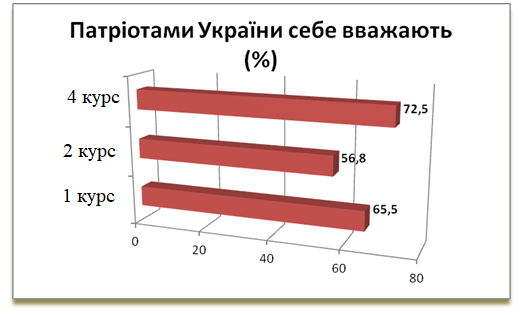 Рис. 1. Відсотковий розподіл відповідей на питання «Вважаєте Ви себе патріотом України чи ні?»Наочно видно, що студенти 4 курсу мають дещо більший відсоток (72,5%) стверджувальних відповідей за цим питанням, ніж студенти 1 та 2 курсів університету.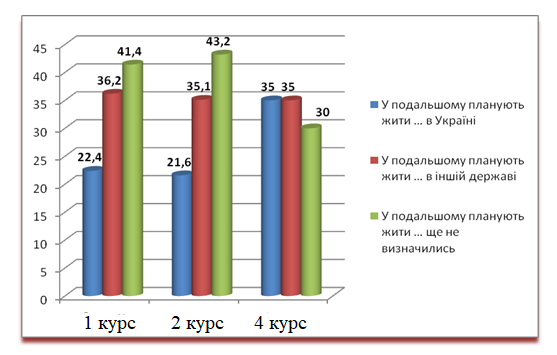 Рис 2. Відсотковий розподіл відповідей на питання «Продовжить, будь ласка, речення «У подальшому я планую жити в…»»Як бачимо, серед студентів 1 та 2 курсів більшість  (41,4% та 43,2% відповідно) ще не визначилися з тим, де вони хочуть проживати у подальшому. Окрім того, відсоток тих студентів, які планують залишитися в Україні та тих, хто бажає виїхати за кордон також не набагато різниться. Тоді як відсоток студентів 4-го курсу які не визначилися зі своїм майбутнім місцем проживання становить лише 30%, і, порівну, по  35% набрали відповіді «в Україні» та «в іншій державі». З огляду, на нелегку та неоднозначну сучасну ситуацію в країні, у ЗМІ все частіше звертаються до теми політичного виховання та взивають до патріотичних почуттів громадян, що може сприйматися як популяризація, або навіть нав'язування  цього поняття. В декількох анкетах студентами було дописане від руки наступне: «Невірно й некоректно організовані спроби викликати патріотичні почуття в громадян на сучасному етапі, призводять до зворотнього ефекту, викликають тільки неприязнь».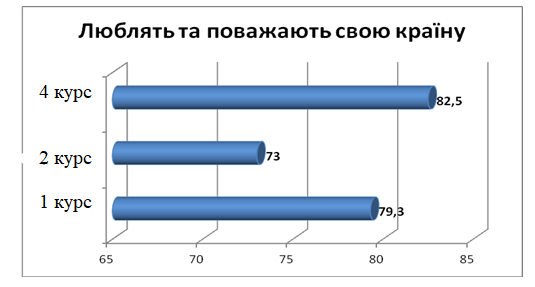 Рис 4. Відсотковий розподіл відповідей на питання «Я люблю і поважаю свою країну»У порівнянні з іншими двома представленими паралелями, найбільший відсоток стверджувальних відповідей мають студенти 4-го курсу (82,5%).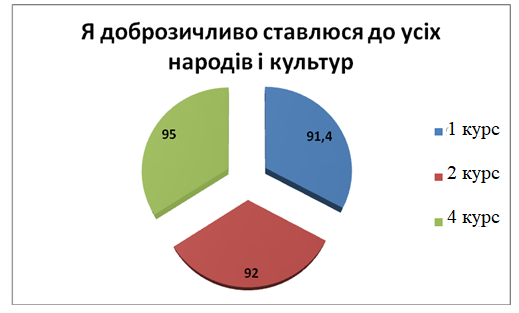 Рис. 5 Відсотковий розподіл відповідей на питання «Я доброзичливо ставлюся до усіх народів і культур»Студентам  також були задані наступні питання: Чи вболіваєте Ви тільки за українських спортсменів, акторів музикантів?Чи користуєтесь Ви тільки товарами вітчизняного виробника?Так, нам вдалося дізнатися, що лише 21,6% студентів 2 курсу, 41,4% студентів 1 курсу та 27,5% опитаних 4-го курсу дійсно вболівають тільки за українські спортивні команди, музикальні гурти тощо.Це була вибірка декількох відповідей із анкет, що ми отримали від наших студентів. Виходячи з цих діаграм, можна сказати, що студенти мають достатній рівень політичного виховання, але у кризових питаннях у них виникають труднощі і дати відповідь було для них доволі складно, що говорить про необхідність підвищення уваги до політичного виховання в університеті.Також, було запропоновано пройти ще декілька опитувань, а саме: «Політичне виховання у розумінні сучасної молоді» (Додаток Б) та «Як ви розумієте політичне виховання?» (Додаток В)Після проведених опитувань серед представленої вибірки студентів (1, 2 та 4 курси), ми маємо такі результати (у відсотковому співвідношенні):35% студентів серед усіх опитуваних мають високий рівень розуміння поняття «політичне виховання», його значущість, необхідність впровадження більшої кількості заходів, присвячених політичному вихованню у здобувачів вищої освіти у сучасному університеті;55% студентів серед опитуваних мають середній рівень розуміння поняття «політичне виховання»,  виникають деякі складнощі у розумінні цього поняття, можуть плутатись у визначеннях, змішувати декілька понять між собою, але виражають прагнення до вивчення цього питання більш детально, щоб підвищити власний рівень політичного виховання. 10% опитуваних мають низький рівень розуміння політичного виховання, вкрай важко впорались із опитуванням, не дуже чітко розуміють необхідність політичного виховання здобувачів вищої освіти.Варто зазначити, що основними проблемами політичного виховання у сучасному університеті бачать наступні: низький рівень поваги до країни та навчальних закладів, необхідність покращення іміджу країни та університету, відсутність чіткої національної ідеї, низький інтерес до національної історії.Тобто, ми бачимо, що існує необхідність підвищення рівня політичного виховання у здобувачів вищої освіти в умовах сучасного університету. Саме тому нами було розроблено та запропоновано методи політичного виховання здобувачів вищої освіти в умовах сучасного університету.2.2. Методи політичного виховання здобувачів вищої освітиГоловною метою системи політичного виховання студентів вищих навчальних закладів є особистість з політичною культурою демократичного типу. Уточнюємо, для вищих навчальних закладів, де готують майбутніх майстрів виробничого навчання та викладачів спецдисциплін, мета ще й включає готовність майбутніх фахівців до політичного виховання студентів вищих та середніх навчальних закладів.Мета конкретизується в педагогічних завданнях, які випливають з напрямів політичного виховання особистості [42, с. 60-61] та включають формування готовності студентів до політичного виховання:формування інтересу студентів до політики, політичних знань;виховання потреби в політичній самоосвіті, осмисленні діяльності органів влади;сприяння засвоєнню демократичних норм, цінностей, трансформації політичних знань у переконання;створення умов для одержання студентами знань про політичні традиції, історію України, інших країн;виховання у студентів небайдужості, відповідальності, інших моральних якостей, законослухняності, поваги до Конституції України;сприяння усвідомленню студентами політичних свобод як невід'ємних прав людини;забезпечення розуміння глобальних проблем людства;виховання в молоді потреби брати участь у суспільно-політичному житті;озброєння студентів уміннями захищати цінності демократії за допомогою демократичних інститутів;формування вмінь у майбутніх фахівців щодо політичного виховання студентів.Педагог виступає суб'єктом у системі політичного виховання. Інструментом його впливу на студента є його культура, особистісні якості, вміння. Дана політична система діє й на педагога, розвиваючи в нього одні якості й викорінюючи інші. Саме від педагогів залежить дотримання принципів загального, особливого й одиничного системою формування політичної культури майбутніх педагогів вищої школи.У кожному конкретному навчальному закладі, окрім спільних рис, властивих для таких систем ВНЗ, можуть і повинні бути відмінності. Це індивідуальне обличчя зумовлене тими ідеями, якими живе педагогічний колектив, його кваліфікацією, усвідомленням і наполегливим прагненням створити систему, яка найбільше відповідає даним конкретним умовам. Педагог організовує процес політичного виховання за допомогою педагогічного впливу - методів і форм, які є обов'язковим структурним компонентом будь-якої педагогічної системи [43].Під методами політичного виховання майбутніх фахівців розуміємо шляхи і способи взаємопов'язаної діяльності суб'єктів означеної системи для розвитку демократичної політичної культури студентів та опанування ними вміннями щодо її формування в студентів, а також способи впливу на свідомість, волю, почуття, поведінку суб'єктів системи для досягнення мети.Форма політичного виховання майбутніх фахівців - це варіант організації даного процесу. Вибір форм зумовлюється конкретними завданнями системи, суб'єктами тощо. У ВНЗ політичне виховання студентів може здійснюватися через використання можливостей навчальних предметів, проведення виховних заходів, демократизацію студентського життя. За допомогою критеріїв можна встановити, який досягнуто результат і чи відповідає він меті.Система потребує критеріїв оцінки всіх структурних і функціональних компонентів системи в досягненні мети, щоб коригувати та регулювати результат. Ефективність системи якраз і визначається співвідношенням між метою і досягнутим результатом. «У нашому дослідженні, - як відзначає О. Внукова, - кінцевим вважаємо той результат, який виявляємо у випускників ВНЗ, проміжним - у студентів різних років навчання, хоча ефективність даної системи загалом оцінюватиметься за результатами функціонування тієї системи, для якої готується спеціаліст, тобто для системи розвитку політичної культури учнів професійно-технічних навчальних закладів» [44, с. 61-62].Головним компонентом системи політичного виховання є студент. Він - не об'єкт впливу, а особистість, здатна за допомогою педагогів та інших суб'єктів системи розвивати й формувати в собі потрібні якості, знання, вміння для життя в умовах демократичного громадянського суспільства. Студент має здатність до саморозвитку, тобто в належних умовах навіть без власних цілеспрямованих зусиль він розвивається. Крім того, він має усвідомлену здатність до самовдосконалення своїх особистісних якостей.Якщо авторитарна педагогічна система зумовлювала вплив із метою формування в людини наперед заданих державою чи суспільством якостей, то демократичний устрій, надаючи людині права і свободи та покладаючи на неї відповідальність за себе, передбачає таку політичну систему, яка враховує прогнозовані потреби самої людини. Тобто, студент із його запитами й потребами в сучасному і майбутньому житті визначає процес розвитку політичної культури, його зміст і методи [45].Оскільки політичне виховання є важливою складовою громадянського становлення особистості, займає визначне місце в соціально-професійній діяльності майбутнього фахівця, то очевидними стають потреби сьогоднішніх студентів, у належному рівні політичного виховання й у готовності до його формування. Вирішальною умовою і засобом розвитку особистості студента, а отже й політичного виховання, є його діяльність. Студент сьогодні повинен бути в позиції суб'єкта пізнання, праці та спілкування.Майбутні фахівці за роки перебування в ВНЗ здійснюють навчальну, виробничо-педагогічну й поза-аудиторну діяльність. Доцільно в означеній системі виділити ці види діяльності студентів, щоб простежувати на їх рівнях процес політичного виховання. Також особливим компонентом системи розвитку політичного виховання здобувачів вищої освіти є колектив студентів, адже кожна людина більшою чи меншою мірою прагне самореалізуватись у колективі. Характер взаємовідносин особистості й колективу зумовлюється якостями особистості й особливостями колективу.Протягом багатьох років у радянській педагогіці вважалося, що «особистість повинна безумовно підкорятися колективу, виховання здійснювалося в дусі колективізму. В умовах демократії є необхідність у розвитку індивідуальних якостей людини, але осмислення минулого спонукає до висновку, що не варто вдаватися в крайнощі: культивувати лише розвиток індивідуальності на шкоду колективізму. Адже саме в колективі за допомогою органів самоврядування особистість може реалізувати свою активність і розвинути соціальну відповідальність та інші якості, що характеризують людину з демократичною політичною культурою. Через самоврядування студенти можуть залучитися до гласності, демократичного вирішення питань, розуміння соціальної справедливості, що важливо в означеній нами системі для досягнення мети» [46, с. 175].Враховуючи те, що студенти значну частину інформації про політичне життя, а також ставлення до неї отримують через ЗМІ, від батьків, то їх, а також громадськість, слід включити до системи політичного виховання студентів. Оскільки система політичного виховання є компонентом інших систем, то її функціональну спрямованість, як і мету, визначають системи вищого порядку. Це здійснюється через нормативне забезпечення, яке виділяємо в окремий елемент означеної системи.Критерій оцінки ефективності діяльності суб'єктів й результатів політичної системи повинні базуватися на дотриманні необхідних нормативних положень. Особливістю елементів даної системи є те, що вони взаємопов'язані між собою, немає жодного ізольованого елемента, зміни в одному з них викликають зміни в інших або системи в цілому. Наприклад, у нормативний компонент внесено зміну - Міністерство освіти рекомендує для вивчення у ВНЗ певного факультативного курсу.Отже, педагоги повинні підготуватися до цього курсу, засоби педагогічної комунікації мають поповнитися навчальними посібниками тощо, повинні активізуватися громадськість і батьки, у навчальній поза-аудиторній діяльності студентів також мають відбутися зміни, завдання системи повинні конкретизуватися. Але зміни в компонентах не зразу приводять до зміни всієї системи, деякий час для збереження стійкості відбувається супротив змінам (у нашому прикладі це можуть бути студенти, які й так перевантажені навчальним матеріалом, чи викладачі, які не достатньо компетентні щодо нового курсу). Лише після накопичення певних змін у компонентах системи відбувається придбання системою нових якостей, тобто система переходить в інший стан (що відповідає діалектичному закону переходу кількісних змін у якісні).Теоретичний аналіз проблеми і результати дослідження Внукової та співавторів дають можливість виділити зв'язки, які є функціональними компонентами системи [47, с. 64]:проективний - планування змісту і засобів функціонування системи протягом навчання студента у ВНЗ;комунікативний - налагодження стосунків між суб'єктними компонентами політичної системи у процесі її функціонування;гностичний - опанування суб'єктами політичними і педагогічними знаннями;конструктивний - композиційна побудова подачі інформації та виховних ситуацій;управлінсько-організаційний - приведення системи в потрібний стан.Саме ці компоненти об'єднують всі окремі складові в систему, їх порушення призводить до зміни якості системи, впливає на результат. Наприклад, без належного управління системою, тобто без комплексу необхідних засобів впливу на студентів із метою підвищення рівня їх політичної культури, означена мета не буде досягнута, результат може виявитися негативним.Таким чином, функціональні компоненти педагогічної системи і функції структурних компонентів не тотожні. Окремі функції в сукупності можуть складати функціональний компонент, наприклад, педагогічна функція викладача визначена метою виховання громадянина, отже, під час здійснення професійних дій зусилля викладача спрямовані на досягнення мети. Різними засобами здобуваючи нову навчальну інформацію, плануючи діяльність на занятті, встановлюючи стосунки зі студентами, педагог здійснює педагогічну функцію.Аналіз функцій педагога свідчить, що деякі з них можуть входити до складу кількох функціональних компонентів, наприклад, проектування педагогічної діяльності, вибір оптимальних методів навчання тощо. Усі компоненти системи взаємодіють, одні можуть породжувати інші чи спонукати до зміни їх стану.Наприклад, налагодження комунікативних стосунків між студентами і громадськими організаціями сприяє якісному піднесенню гностичного компонента, впливає на навчальну і поза-аудиторну діяльність студентів і педагогічну діяльність викладачів. Політичне виховання студентів - це відкрита система, яка при тісній взаємодії з соціальним середовищем відчуває на собі безпосередньо його вплив. Середовищем розвитку політичної культури майбутніх педагогів вищої школи є соціально-політичний лад у країні, громадянське виховання молоді у вищих навчальних закладах.Поштовхом політичного виховання студентів стало проголошення незалежності України та визначення Конституцією України курсу на розбудову демократичної держави, громадянського суспільства. Середовище впливає на систему, спонукаючи її до змін. Скажімо, в Радянському Союзі метою означеної системи була особистість із тоталітарною політичною культурою. Зараз мета зовсім інша, але середовище не здійснює зміни системи безпосередньо, це відбувається через внутрішні чинники системи під дією зовнішніх. Тобто, джерело розвитку системи є в самій системі. Як відомо, джерелом будь-якого розвитку є внутрішнє протиріччя.У системі політичного виховання цим протиріччям є невідповідність між потребою студента в належному рівні демократичної політичної культури й підходами педагогів, батьків, громадськості щодо її забезпечення. Середовище вливає на систему через компоненти системи. Зміни у змісті системи освіти відображаються в гностичному компоненті системи політичного виховання. Наприклад, через введення в навчальний процес ВНЗ таких предметів, як політологія, соціологія розширюються знання студентів про політику. Демократизація як принцип реформування в освіті передбачає співробітництво студента й викладача в даній системі, участь батьків, громадськості в управлінні системою.Зміни в економічній ситуації в країні, перетворення освіти в пріоритетний напрям у внутрішній політиці держави має супроводжуватися покращенням матеріального становища суб'єктів системи, поліпшенням засобів педагогічної комунікації. Визначення громадянського виховання як одного з головних напрямів у роботі з молоддю має спонукати до активізації діяльності суб'єктів системи розвитку політичної культури.Вимоги, що ставляться вищою освітою до педагога, повинні зумовлювати підготовку майбутніх фахівців, які були б здатні політично виховувати студентів. Звісно, не всі фактори середовища мають суттєвий вплив на систему політичного виховання студентів. Становлення багатопартійності, робота представницьких органів влади, передвиборча боротьба кандидатів тощо опосередковано впливають на систему [48].Різні елементи системи по-різному пов'язані з середовищем і неоднаково реагують на нього. Мета, студенти, педагоги, громадськість, батьки як компоненти системи зумовлені середовищем, а засоби педагогічної комунікації, поза-аудиторна й інша діяльність студентів менш чуттєві до впливу середовища. Система політичного виховання студентів, яка є активною, змінюючись під впливом зовнішнього середовища, також може змінювати і середовище відповідно до своїх цілей. На це й орієнтована дана система.За великим рахунком, особистість із демократичною політичною культурою є гарантією демократичного політичного устрою. Чим більше буде демократично налаштованих людей, тим стабільнішою буде демократія в нашій країні. Наступна процедура застосування системного підходу до дослідження нашої політичної системи - це розгляд упорядкованості її структури й організації.Структура - це сукупність стійких зв'язків об'єкта, що забезпечують його цілісність і збереження основних якостей при різних змінах. У структурі системи можуть бути виділені координаційні й субординаційні зв'язки. Координаційні спрямовані на взаємодію елементів задля цілісності системи (між педагогами, студентами, метою, наприклад), а субординаційні визначають внутрішню залежність елементів одного від одного (студент - навчальна діяльність). Як кожна складна система, політична система проходить стадії виникнення, становлення, оптимального функціонування й перетворення або перебудови. Спочатку виникають і проходять становлення всі структурні та функціональні складові політичної системи.Рушійною силою розвитку політичної системи є протиріччя. У системі політичного виховання здобувачів вищої освіти в умовах сучасного університету вони можуть спостерігатися між традиціями і новаціями, між потребами студентів і можливостями педагогів тощо. Слушною є думка Д. М. Мехонцевої про те, що «система як цілісність забезпечує своє існування за допомогою самоуправління, а за допомогою управління вона виконує функції, які визначені системою вищого порядку» [48, с. 25]. Самоуправління й управління - це рівнозначні й відносно незалежні процеси, від оптимального співвідношення яких залежить правильне функціонування системи.Наприклад, органом самоуправління у студентській групі є актив на чолі із старостою, а орган управління - куратор групи. Кваліфіковане управління студентським самоуправлінням із боку куратора забезпечить життєздатність групи. У системі розвитку політичної культури майбутніх педагогів вищої школи управління має здійснюватись органом самоуправління виховною системою вищого навчального закладу. Сутність управлінського компоненту цієї системи виглядає наступним чином: суб'єкти управління - ректорат, деканати, куратори, суспільні організації, які здійснюють функції аналізу, прогнозування, планування, організації, контролю, корекції.В системі політичного виховання здобувачів вищої освіти, органом самоуправління має бути актив суб'єктів системи. Специфіка полягає в тому, що цей орган не є чітко визначеним. До нього можуть входити всі ті, хто найбільше переймається проблемами політичного виховання студентів. Це можуть бути і члени студентського самоуправління, і просто студенти, і педагоги, і батьки, і члени громадських організацій, і представники ЗМІ. Через складність системи такий орган створити у ВНЗ проблематично, тому функцію самоуправління в системі на себе мають взяти педагоги і студенти із залученням, наскільки це можливо, представників громадськості й батьків.У загальних рисах процес управління системою здійснюється таким чином: управлінська підсистема виховної системи ВНЗ отримує певну інформацію про систему політичного виховання студентів, аналізує її, розробляє програму дій, приймає рішення, спрямовані на її виконання з метою впорядкування керованої системи або переведення її в новий стан. Це рішення потрапляє до органу самоуправління системи, який організовує діяльність та визначає місце і роль кожного суб'єкта в ній за допомогою органу управління. Контроль потрібний для забезпечення отримання необхідної інформації про стан і перспективи розвитку системи для своєчасного прийняття рішень, якщо потрібно, з метою корекції.Таким чином, застосування системного підходу як методологічного напряму в дослідженні політичного виховання студентів дозволило розглянути цей процес як складне педагогічне явище. Отже, політичне виховання здобувача вищої освіти – процес складний та тривалий.На сьогодні для української держави реалізація цього завдання – є однією з першочергових цілей. В цей процес, безперечно в першу чергу, повинна включитись держава. Вона має стати рушієм, фундаментом та контролером у вирішенні цього питання, проте без співпраці з суспільством, школою та сім'єю мета не може бути повною мірою реалізована.Діалог «держава-суспільство», діалог культур (регіональних, етнічних, політичних) всередині держави, їх взаємозбагачення та взаєморозвиток –  основа формування єдиної демократичної культури України. Саме остання мусить бути покладена в основу підготовки спеціаліста-викладача, й не лише в сфері соціально-політичних дисциплін.Зазначимо, що політичне виховання студентської молоді в умовах сьогодення повинно розглядатися враховуючи:мотиви (національні, суспільно-політичні);потреби (моральні, громадянські, соціально-економічні);ціннісні орієнтири (культура соціально-політичних стосунків, державність, захист прав і свобод та ін.);завдання виховання (формування політичного мислення, суспільноїдіяльності та ін.);умови виховної діяльності (ідейна спрямованість цілей діяльності та ін.);форми і методи виховної роботи (диспути, бесіди, лекції, гуртки,конкурси, вікторини та ін.) [49].Політичне виховання студентської молоді, це безумовно цілеспрямований процес формування ідейних поглядів і переконань, потреб і мотивів суспільно-політичної діяльності, соціальної зрілості і активності. Воно покликано забезпечити високий рівень політичної культури особистості. У процесі ідейно-політичного виховання акцент робиться на окремих його аспектах. Так, одні звертають більше уваги на освітньо-інформаційний бік, інші – на мотиваційний, але не завжди належна увага приділяється формуванню політичного мислення, виробленню переконань, розвитку волі і рис характеру. Сучасне студентство потребує розширеного аналізу ключових політичних подій (не тільки у межах власної держави, але й за кордоном), які впливають на формування громадянської позиції молоді. У зв’язку з цим гостро постає проблема визначення й обґрунтування завдань ідейно-політичного виховання. До яких відносять:формування соціально-ціннісних орієнтирів; мотивів суспільно--політичної діяльності;розвиток активної соціальної позиції;вироблення ідейно-політичних поглядів і переконань;формування культури політичного мислення;уміння аналізувати власну діяльність; самоконтроль.Як зазначає академік І.Д. Бех (Виховання особистості, 2003) нині перед вищою школою стоїть дилема: або «штампування» функціонерів, або розвинена особистість. Від вибору у цій ситуації залежить місце і місія вищої освіти в суспільстві: в першому випадку вища освіта плестиметься позаду суспільства, у другому – забезпечуватиме його розвиток. Цей вибір і визначає спрямованість реформи вищої освіти [49, С. 251]. Вважаємо за доцільне, у цьому аспекті підкреслити і роль педагога, який повинен, на наш погляд:вміти   жити   в   реальному   світі,   об’єктивно   сприймати   факти і працювати з ними; долаючи прагнення сховатися за систему власних психологічних захистів;орієнтуватися у будь-якій ситуації на сутнісні аспекти, визначати її психолого-педагогічні основи, передбачати прямі й опосередковані наслідки кожного свого рішення і вчинку, об’єднувати окремі події в насичені єдиним смислом системи;на вдаватися до демагогічних гасел, не підміняти справу словами, а робити її надійно, з повною віддачею.У процесі політичного виховання використовуються різні методи, які поділяються на прямі та допоміжні.    Прямі методи включають:- судження на основі відповідної інформації та аргументів;- примушення, що підтримується репресивними санкціями;- навіювання, засновані на некритичному сприйнятті положень політичної організації;- наслідування через освіту з використанням живих прикладів нормативної поведінки.До допоміжних методів належать:- використання політичної символіки та ритуалів;- стимулювання нормативної політичної поведінки за допомогою стимулів та винагород;- побудова особливих ситуацій (таких як політичні кампанії), які зосереджуються на конкретних моделях поведінки.У процесі політичного виховання застосовуються різні засоби впливу на людину. На рівні індивідуальної освіти важливий особистий вплив агентів, які спеціально виділяються організацією, створюють особливі ситуації, дають словесний вплив та особистий приклад.Вважаємо за доцільне зазначити, що формування політичного виховання, організація	виховної	роботи	суспільно-соціальної ідейно-політичної спрямованості здійснюється в різних формах і за допомогою різноманітних методів. А саме: політичні інформації; лекції; бесіди; політичні диспути; вечори політичних питань; телемости і конференції; конкурси (плаката, ерудитів та ін.); політичні вікторини; робота з політичною карикатурою та ін. Політична інформація - це процес, що охоплює політичну сферу життя людини, посередництвом якого відбувається спілкування між органами влади, політичними партіями, громадськими організаціями і рухами, посадовими особами, виборцями, населенням. Її обов'язковими складниками є комунікатор, повідомлення, канал, комунікант, реакція і зворотний зв'язок. Сам процес комунікації безперервний, проте його активізація спостерігається у виборчий період, коли застосовуються найрізноманітніші шляхи впливу на електорат з метою завоювання його прихильності.Лекція - основна форма проведення навчальних занять, призначених для засвоєння теоретичного матеріалу. Лекція є основною формою навчального процесу у вищій школі. Усний виклад предмета викладачем, а також публічне читання на задану тему.Бесіди - психологічний вербально-комунікативний метод, що полягає у веденні тематично спрямованого діалогу між психологом і респондентом з метою одержання інформації від останнього.Політичний диспут - різновид дискусії, публічне обговорення тієї чи іншої важливої для присутніх проблеми, яке, як правило, завчасно готується і пов'язане з реальним життям, власним досвідом учасників.Вечір політичних питань – позанавчальний захід, спрямований на живе обговорення політичних питань.Телемости і конференції – зустріч, яка розуміє під собою виступи на публіку на політичну тематику.Конкурси – різноманітні змагання, де кожен має можливість виступити та продемонструвати свої знання щодо політичного виховання.Політична вікторина – перевірка знань щодо політичного виховання шляхом проведення вікторини на задану тематику.Безперечно, участь у різних формах політичного виховання стимулює у молодих людей мотиви громадянської та суспільно-політичної діяльності, збагачує політичну інформованість, кругозір, розвиває історичну пам’ять, удосконалює політичне мислення, підвищує соціальну активність, озброює навичками політичного самоконтролю, що не може не позначитися позитивно на рівні політичної культури, саме від якої залежить можливість молодої людини виявити суспільно-громадянську спроможність [49].З соціальною, політико-громадянською відповідальністю особистості пов’язане визначення студентом свого місця в суспільстві, а це означає – прийняття на себе особистої відповідальності перед суспільством за справу і за себе. Основною виховною метою у цьому зв’язку й має виступити формування у кожного вихованця уявлення про себе не просто як про громадянина, якій підтримує чинний лад, а як про незалежну особистість, здатну прийняти на себе моральну відповідальність перед суспільством за себе, за інших, за справу.Таким чином, вважаємо, що політичний напрямок виховної діяльності сприяє більш ефективному формуванню політичної культури та політичного мислення студентської молоді, що в умовах сьогодення набуває надзвичайно актуального й необхідного значення.Висновки до ІІ розділуПолітичне виховання акумулює соціалізацію людини в процесі її міжособистісної взаємодії, у навчально-виховному процесі навчального закладу, передбачає здійснення політичного виховання в навчальний і позаурочний час.Виховний простір є багатовимірним утворенням умов, через які виявляється вплив усіх факторів виховання та інших чинників на процес становлення, розвитку та самореалізації особистості. Саме цей простір, де здійснюється процес виховання особистості, визначає його спрямованість і характер [50].Після проведення діагностики рівня політичної вихованості здобувачів вищої освіти у сучасному університеті ми дійшли висновку, що студенти мають середній рівень політичної вихованості, але показують прагнення до підвищення цього рівню, готовність займатись та покращувати власний рівень політичної вихованості. Задля досягнення цієї мети нами було запропоновано декілька методів, за допомогою яких можна підвищити рівень політичної вихованості у здобувачів вищої освіти в умовах сучасного університету.ВИСНОВКИ Політичне виховання - важлива частина навчання у сучасному університеті. Це зумовлено потребою мати нові кадри інтелігенції, які здатні стати на чолі оновлення політичного життя в Україні. На чолі держави повинні стояти молоді люди. Відсутність у значної їх частини економічної та політичної культури негативно позначається на державному житті [51].Таким чином, сьогодні студент — це реальна політична сила, яка може здійснювати вагомий вплив на політичні рішення і дії парламенту України. Однак відсутність у студентства потрібної політичної підготовки і навичок політичних дій призводить до непродуманих рішень. Отже, важливо допомогти студентській молоді встановити свої світоглядні позиції у виборі правильних соціально-політичних орієнтацій, у ставленні до влади та розумінні економічних процесів. Чи не найважливішим чинником формування політичної свідомості та політичної культури, поряд із практичною участю у суспільному житті, є навчання, освітянський процес [52].Поняття «політичне виховання» в деяких моментах збігається за змістом з поняттям «політична свідомість». Політична свідомість включає в себе погляди, концепції і теорії, якими керуються люди в суспільно-політичній діяльності. Політичне виховання — це знання і вміння використовувати політику в якості засобу пізнання та перетворення держави. Поняття «політичне виховання» і «політична свідомість» не можна розмежовувати. Адже поняття доповнюють одне одне, розширюють, уточнюють та формують межі використання.Політичне виховання формується як комплекс соціальних і політичних знань людини, її переконань, політичної поведінки. Головна характерна ознака політичного виховання - характеристика політичної свідомості і політичної поведінки основної маси населення та студентської молоді зокрема.Перспективи політичного виховання в Україні полягають насамперед у розбудові громадського суспільства, що означає:— демократичні форми правління;— поділ функцій влади;— забезпечення пріоритету прав і свобод громадянина;— однакові закони для всіх громадян і посадових осіб [53].Це може відбутися лише через реальні зміни в економічному житті суспільства, формування, соціально-політичних засад у більшості населення України, у молоді.Політичне виховання виконує такі важливі функції в політичному житті суспільства:—пізнавальну - політичне виховання «озброює» знаннями, охоплює всю сукупність політичних знань, що характерні для носіїв політичної культури. Особливе значення тут мають знання законів країни, політичних і правових норм, способів політичного управління суспільством, структури та функцій політичної системи;— виховну - виражається у тому, що політичне виховання сприяє вихованню людини — суб'єкта політики, до якої належить весь комплекс політичних установок: минулий політичний досвід, сучасні знання, практична діяльність, навички в реалізації цілей. Усе це сприяє формуванню активної політичної позиції громадянина;— комунікативну - полягає в тому, що через політичні традиції, що домінують у суспільній свідомості та практиці, стереотипи політичної свідомості й поведінки передаються новим поколінням. Через виховання і навчання, а також під впливом практики нові покоління сприймають існуючі еталони домінуючої політичної культури.Насамперед студентська молодь повинна отримувати інформацію про політичне життя, оскільки для сучасного суспільства характерною є тенденція до посилення самовизначення молоді. У різних формах та з різного інтенсивністю цей процес супроводжується поглибленням інтересу до політики, зародженням особливої молодіжної самосвідомості, консолідації специфічно-молодіжних інтересів.У студентів в період істотних соціальних змін досить швидко формуються установки розв'язувати свої проблеми особистою позицією, планувати індивідуальну схему виживання в матеріальному сенсі. Тобто можна говорити про соціальну й економічну активність студентів. Водночас розвиток цих юних якостей змінює ціннісні орієнтації студентів, сприяє більшому прагматизму та стриманості у проявах духовності [54].Студентам наразі притаманні зниження культурних запитів, нехтування ціннісних орієнтацій, певна криза ідеалів. Вона має низький рівень соціальної активності, участі в політичних акціях, у діяльності політичних партій і громадських організацій, у тому числі молодіжних. Цей процес відбувається на тлі значної суспільної активності окремих груп молодих громадян, зорієнтованих на політичну діяльність. Але ці групи невеликі.3поміж тих, хто допомагає молоді належно сприймати основні цінності й норми, впливає на процес її соціалізації, — це сім'я, школа, армія, технікуми, вищі навчальні заклади, ЗМІ, соціально-політичні організації. Від скоординованості діяльності цих інститутів залежить якість соціалізації, що треба розуміти як узгодження обраної соціальної ролі та очікувань індивіда з потребами суспільства.Головною соціальною функцією студентів є соціалізація як засвоєння досвіду та прийомів співіснування і взаємодії, як інтеграція особистості в різноманітні суспільні процеси і набуття внаслідок цього можливості самореалізації, самоздійснення у громадянському суспільстві. Варто наголосити на особливій актуальності цієї проблеми для України, яка перебуває в перехідному періоді, коли місце і роль молоді радикально змінилися порівняно з радянськими часами.Саме студентська молодь, яка засвоїть політичні цінності, орієнтації, настанови, повинна зайняти належне місце і відіграти відповідну роль у політиці, створити політичну культуру демократичного, громадянського типу.Найважливішим чинником соціалізації, поряд із практичною участю студентської молоді в суспільному житті, є навчання, освітянський процес.Етап Характеристика етапуІПрипадає на дошкільні роки. Дитина отримує першу інформацію про політику у віці 3-4 років. Найважливішим інститутом політичної соціалізації на цьому етапі, як правило, є сім'я, яка має власні політичні традиції, які передаються дитині. Через сім’ю дитина добровільно чи мимоволі втягується у поле певної політичної субкультуриІІЗбігається зі шкільними роками. На цьому етапі школа стає найважливішим інститутом політичної соціалізації. Вивчаючи спеціальні дисципліни, формується специфічна система знань про політику. Але в старшому віці підліток починає порівнювати отримані знання з реальним життям, і якщо воно виявляється недостатнім, навчальна діяльність не досягає своєї мети. Читання газет, журналів, художньої літератури та суспільно-політичної літератури все більше впливає на формування політичної свідомості. Дитячі організації відіграють важливу роль у політичній соціалізації дітей шкільного віку, багато з яких тим чи іншим чином пов'язані з конкретними політичними силамиІІІПочинається після закінчення навчання і триває до 25-30 років. На цьому етапі різні офіційні та неформальні молодіжні організації мають головний вплив на формування політичної свідомості та поведінки серед молоді. Ті, хто продовжує навчання зазнають сильного впливу традицій університетів, викладачів та студентських організацій. Більше, ніж будь-яка інша Етап Характеристика етапувікова група, молоді люди незадоволені існуючою політичною системою, яка, як їм здається, впливає на їх права, обмежує свободи та запобігає швидкому піднесенню по соціальних сходах ІVПов’язаний з тим, що людина знаходить стабільне місце в житті, визначається з професією, постійним працевлаштуванням, створенням сім'ї. У неї стає все менше часу для політичної активності. І коли коло ділових та професійних інтересів людини безпосередньо не пов’язане з політичною сферою і умови життя йому повністю відповідають, тоді в гру вступає політична активність особистості, але в ролі виборця. Інша справа, коли людина не задоволена своїми умовами життя. Людина стає учасником політичного руху, вступає до політичної партії або політизованої громадської організації. Вибір конкретної партії чи організації залежить від характеру незадоволених інтересівVПрипадає на похилий вік. Політичні погляди літніх людей, як правило, консервативні. Їхня політична діяльність спрямована на збереження традиційного порядку та протидію інноваціям